Verksamhetsberättelse för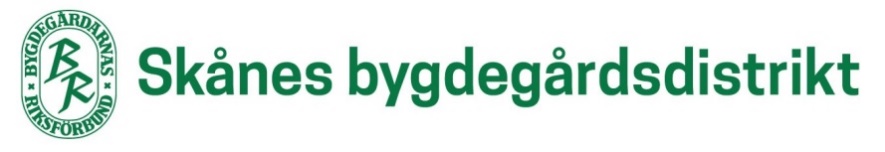 			Organisationsnummer 848001-04982023
Bygdegården är en allmän samlingslokal öppen för alla. Det är mötesplatsen för barn, unga, vuxna, föreningar, organisationer och företag – för alla med en demokratisk värdegrund. Bygdegårdsdistriktet ger tillsammans med förbundet stöd till de föreningar som finns i Skåne. I Skåne finns idag 57 bygdegårdar som är medlemmar i Skånes Bygdegårdsdistrikt och 1460 i hela Sverige.  StyrelseSkånes distrikt av Bygdegårdarnas riksförbund styrelse har under 2023 bestått av följande ledamöter; Karin Olsson, Sjöbo	ordförande, landsbygd- och miljöansvarig, dataansvarigRolf Stridsberg, Skurup	vice ordförande, bygg- och försäkringsansvarigIngemar Thulin, Sibbhult	kassör, utbildningsansvarigGina Widén Horvat, Östra Ljungby	sekreterare, webbansvarig, dataansvarigPer Nordgren, Knislinge	kulturansvarigPer-Olof Olsson, Ljungbyhed	ledamotLars Andersson, Östra Tommarp	landsbygdsansvarigEva Karin Hempel, Vellinge		Studieförbundet Vuxenskolan och ledamot LRF Skåne Åsa Björk, Hjärup	Studieförbundet VuxenskolanFahid Albashir 	Ungdomsrepresentant, Vi Unga		RevisorerArne Axelsson, Ystad	sammankallandeKatarina Andersson, RöstångaRevisor suppleantNils Martin Andersson, OderupIngrid Johansson, BoaltValberedningIngrid Sandelin, Sjöbo 	sammankallandeKarl-Axel Axelsson, SösdalaThomas Andersson, BåstadStyrelse och stämmaStyrelsen har haft sex protokollförda styrelsemöten och två protokoll från årsstämman.Årsstämman hölls söndagen den 2 april 2023, i Östra Karups bygdegård. Vid stämman samlades 50 ombud som representerade 26 bygdegårdsföreningar, 9 från distrikt, 1 SV, 1 LRF, 1 Vi Unga och 3 från Riksförbundet, 0 revisor, men 1 revisorsersättare. Dagen till ära firades distriktet med kaffe och tårta, då det fyller 75 år i år.Johanna Lundqvist Björn, som är ordförande på Östra Karups bygdegård, bjöd på en mycket fin och intressant presentation av bygdegården som är byns smultronställe till fest, möten och event. I trädgården finns en pysslingstol. Detta är bygdegårdens signum och fungerar som rolig klätterställning och som vacker skulptur. Byggnaden har anor från 1800-talet och uppfördes först som prästgård. Sen har det varit brygghus, skola, banklokal, vävstuga och hembygdsstuga. 2015 gjordes det om till en bygdegård, föreningen bildades och arbetet att söka pengar för att kunna renovera påbörjades. På ovanvåningen håller Östra Karups Vävstuga till, en ideell förening som startades 1988. Just nu pågår det renovering av det gamla hönshuset som i framtiden skall bli ”Ungdomens bygdegård”. Härefter berättade förbundsordförande Per Lodenius, Bygdegårdarnas Riksförbunds planering och om hur bygdegårdarna kan hjälpa till vid samhällskris.Via Zoom gästade vice VD Mathias Boström, Musik i Syd. Organisationen verkar för olika nivåer, förbundet, distrikt och föreningar. Musik i syd AB ägs av stiftelsen Musik i Skåne och Kronoberg som är en offentligt finansierad institution som huvudsakligen jobbar med det professionella musiklivet, människor i våra regioner får så mycket möjlighet att möta musik. Inriktning är stöd för de musikgenrer som behöver stöd, såsom jazz, folkmusik och klassiskt. Musik i syd jobbar för att från yngsta till äldsta ålder skall kunna mötas i sin vardag. Det görs 2 000 - 3 000 arrangemang om året, hälften är konserter i skolor av olika slag men också offentliga konserter, en stor del konster görs inom vård och hälsa, äldreboenden, träffpunkter och i sjukhusmiljö, som är ett nystartat projekt.Inga motioner hade inkommit.Goda Exempel Folkets Hus Sofielund. Det berättades om föreningen och att man skapar intressen för de unga. Det togs intryck av stämman i dag, att hålla ett längre årsmöte för att locka fler och att bjuda in någon gäst. Många unga vet inte vad verksamhetsplan eller protokoll innebär. Viktigt att kunna sprida kunskap. Oppmanna-Vånga. Powerpointpresentation. En historisk plats som har anor från 1600-talet. Det berättades om föreningen och skapandet av en brunnspark med hälsoträdgård. Planering började 2018, då hade föreningen fått bidrag från Leader och Länsstyrelsen. Ett orangeri är hjärtat/grunden i en hälsoträdgård. Har nu fått bidrag för att sätta in ett hus och vill skapa tillgänglighet för alla. Just nu håller man på att slipa en fiskbensparkett i fastigheten. Byggnaden är från 1916. Badhuset revs (för länge sedan) då det var i för dåligt skick. Solpaneler planeras att installeras. Sökt bidrag från Boverket för tillgänglighetsanpassning och bland annat ljudabsorbenter och mellanvägg i salen där hiss har installerats.Silvernålar tillUtdelning:Distrikt: Ingemar Thulin.Lilla Beddinge: Christer Rosberg.Norra Ugglarp: Ingrid Ingesson och Ingemar Ingesson.Solvalla: Lennart Axelsson.Södra Åby: Ulla-Britt Olofsson.Östra Ljungby bygdegård; Jim Andersen, Anna-Greta Grankvist, Mihalj Horvat och Ronny Finnberg.
 Diplom för bygdegårdarnas miljöarbete (från och med 1/9 hållbarhetsdiplom).Inga företagna.Nationell träffTräffen ägde rum 16-17 september på Gotland. Eva Karin Hempel och Karin Olsson värmde upp med Förbundsstyrelsemöte 15 september och sen slöt Rolf Stridsberg och Ingemar Thulin upp för den Nationella Träffen. Fredagen inleddes på kvällen med buss till Halla Bygdegård för Gotländsk middag och underhållning.Lördagen inleddes med panelsamtal om Kultur och arrangörsskap, om ansvar som arrangör – arbetsmiljö, säkerhet, försäkring och tillstånd för olika delar. Ljus och ljud för en bättre upplevelse, marknadsföring och kommunikation, ekonomi och prissättning. Avslutningen ägde rum på Väskinde bygdegård med bygdegårdens egen teatergrupp och utmärkelsen Årets Bygdegård och Miljöstipendiet för 2023 delades ut.Söndagen inleddes sedan med information kring Allmänna Arvsfonden, Postkodstiftelsen och info kring hur vi kan stärka bygdegårdsrörelsen som hörnsten inom svenskt kulturliv.Innan vi åkte båten tillbaka till Oskarshamn så fick vi ta del av en guidad tur i gamla Visby innanför ringmuren och sen blev det guidad tur på Gotlands museum.VerksamhetStyrelseinternatdag på Hotell Erikslund, en intensiv helg med genomgång av olika styrdokument, hållbarhetsdiplom, planering inför kulturbygdsturnén och årsstämman. Föreningarna bjöds in till en kostnadsfri ”Besiktningskonferens” på Gråmanstorps bygdegård (Klippans kommun) med Ulph Lundgren. Vi var ett 20-tal.Distriktsstyrelsen passade också på att göra slutfasen i arbetet med hållbarhetsdiplomet och vi det första distriktet ut som tog hållbarhetsdiplom?Uppstartsmöte på Rydsgårdshus för hållbarhetsdiplom med styrelsen.Tagit del av information om miljö och beredskapsarbete, svarat på olika skrivelser samt på remiss gällande utbildningar och distriktsstöd.En film om bygdegårdarna presenteras i Idéburna sektorn i Skånes julkalender i december och kontakter har företagits med Film i Syd samt kulturchef i regionen. Välkomnande av ny medlem med informations- och inspirationsträff hos Arts & Motion i Årröd vid Tollarp i Kristianstad kommun. Huset är fortfarande under uppbyggnad med stöd av allmänna arvsfonden, Leader Ess, Boverket samt sparbanksstiftelsen. Nycirkus för barn och unga är grunden. Timo Lahtti som är ordförande, berättade om verksamheten och allas insatser och är så nöjd och tacksam efter att ha varit med i Kulturbygdsturnén och blivit medlem i Bygdegårdarnas Riksförbund.Antal nedlagda ideella timmar: 394 Kurser och konferenserStyrelsens ledamöter har deltagit i olika konferenser både fysiskt som webbaserade, bland annat inom försäkring, kultur, landsbygd, film, och hur man kan få ungas delaktighet i sin förening, miljö/hållbarhet, lokalhyresjuridik, klusterträffar med förbundsstyrelsen, ordförandeträff samt tagit del av information/arbete om kris och beredskap och även hur man ansöker om olika bidrag, bland annat hos Boverket. Regional distriktsintroduktion för ny distriktsledamot.  Aktivt deltagit i möten med Ideell Kulturallians. OmbudOmbud på IKAs årsstämma. Miljö/hållbarhetDeltagit i arbete att göra om till hållbarhetsdiplom istället. Miljöansvarig deltog i konferens med BR. Rydsgårdshus startade upp arbete med hållbarhetsdiplom. Solvalla bygdegård blev klara med sitt hållbarhetsdiplom. Skånedistriktet var först ut i Sverige med sitt hållbarhetsdiplom. Landsbygdsutveckling  Deltagit i årsmöte för Leader Östra Skåne. Fortsatt arbete med Leaderområden i Skåne, tre är i uppstart, men de tidigare sju kvarstår. Jordbruksverket är inte klara med startbesked ännu. Kontinuerligt jobbas det på att få in nya medlemmar och olika förslag gällande föryngring.Det har pratats och diskuterats mycket kring beredskapsfrågor då lokalerna är mest belägna på landsbygden. Kulturverksamhet Kulturverksamhet Skåne distriktet 2023Distriktet har under året deltagit i digitala möten med riksförbundet och tillsammans med bygdegårdsföreningar. Detta i samband med t.ex. kulturbygdsturnén och utomhusbion. Under våren turnerade Brita Björs runt om i Skåne på totalt 15 olika bygdegårdar, dessutom hade hon 4 workshops för barn. Kulturbygdsturnén avslutades med en konferens i början på juni. Utomhusbio genomfördes i vecka 32 på sex olika bygdegårdar, Sjöbo, Stoby, Tornsborg, Välinge, V. Vemmenhög och S Åby. Bjärupsgården tvingades ställa in på grund av dåligt väder. Regionalt stöd erhölls för detta.Ordförande och kulturansvarig har deltagit i ett digitalt möte med Region Skånes enhetschef på kulturförvaltningen Anna Lyrevik om ett framtida samarbete och om eventuella ekonomiska medel för distriktets kulturverksamhet.BR Skåne är medlem i IKA = Ideell kulturallians i Skåne och har deltagit på IKAs årsmöte och har aktivt deltagit i den ideella kulturens nätverksbyggande och i förbundets kulturråd och kulturkonferens.Aktivt arbete angående påverkansarbete, vilket numera ingår som en punkt styrelsemötenas dagordning.Bygg- och försäkringsverksamhet (Vatten, brand och säker föreningsgård)Ansvarig i styrelsen har varit behjälplig med telefonkonsultation och medverkat vid föreningsträffar samt kontakter med Försäkringskansliet.Deltagande i Fastighets- och försäkringsråd, besiktningskonferens, uppdaterad inför arbete/underlag årlig genomgång, säker föreningsgård och hållbarhetsdiplom. Under Nationella träffen deltog distriktet i seminarier.FöreningsträffarStyrelsen har återupptagit sina studiebesök på olika bygdegårdsföreningar genom att boka in sina styrelsemöten hos föreningarna och som har ägt rum i form av förmöte på Östra Karups bygdegård inför distriktsstämman. Föreningsmöte på Tornsborgs Tivoli, Ljungbyhed, som har utfört en omfattande renovering och uppdatering både i kök och i danspalatset. Tommarps bygdegård fyllde 70 år i år som firades med extra festligheter. Distriktets hemsidaDistriktets hemsidesansvarig företar kontinuerliga uppdateringar och en gång årligen går styrelsen gemensamt igenom hemsidan för synpunkter. EkonomiBokföringen utförs av BR Skånes kassör liksom den ekonomiska redogörelsen och bokslut.Distriktet använder sig av tjänsten Swish. ArkiveringGamla protokollpärmar har sedan tidigare inlämnats till Skånes Arkivförbund i Lund  och tar aktivt del av inkommande information från Arkivförbundet.SlutordÄnnu ett framgångsrikt år för bygdegårdsdistriktet är avslutat. Föreningarna kämpar med sina verksamheter, både genom ökade kostnader och konkurrerande verksamheter. Vi är 57 anslutna föreningar och genomfört en omfattande verksamhet där fokus mycket har riktats mot att bli fler bygdegårdar och ett parallellt arbete med att nå ut med information med fördelarna att gå med i Bygdegårdarnas Riksförbund.Distriktets viktigaste uppdrag är att vara en länk och informationsbärare mellan lokala bygdegårdar och Bygdegårdarnas Riksförbund. Arbetet präglas av en positiv framtidstro.  Tack till alla engagerade eldsjälar inom organisationen och ett stort tack till våra samverkande partners! Skåne den 4 februari 2024Karin Olsson Rolf Stridsberg  Gina Widén Horvat 	 Ingemar Thulin Lars Andersson Per-Olof Olsson 	 Per Nordgren